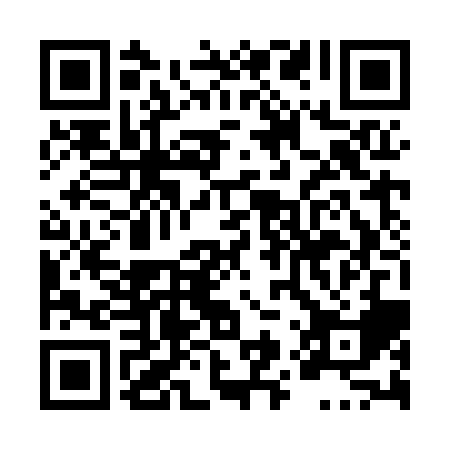 Prayer times for Guildwood Estates, Ontario, CanadaWed 1 May 2024 - Fri 31 May 2024High Latitude Method: Angle Based RulePrayer Calculation Method: Islamic Society of North AmericaAsar Calculation Method: HanafiPrayer times provided by https://www.salahtimes.comDateDayFajrSunriseDhuhrAsrMaghribIsha1Wed4:155:501:006:008:109:462Thu4:135:491:006:018:119:473Fri4:115:4712:596:028:129:494Sat4:095:4612:596:038:149:515Sun4:075:4412:596:038:159:536Mon4:055:4312:596:048:169:557Tue4:035:4212:596:058:179:568Wed4:015:4012:596:068:189:589Thu3:595:3912:596:068:2010:0010Fri3:575:3812:596:078:2110:0211Sat3:555:3612:596:088:2210:0412Sun3:545:3512:596:088:2310:0513Mon3:525:3412:596:098:2410:0714Tue3:505:3312:596:108:2610:0915Wed3:485:3212:596:118:2710:1116Thu3:475:3112:596:118:2810:1217Fri3:455:3012:596:128:2910:1418Sat3:435:2812:596:138:3010:1619Sun3:425:2712:596:138:3110:1820Mon3:405:2612:596:148:3210:1921Tue3:385:2612:596:158:3410:2122Wed3:375:2512:596:158:3510:2323Thu3:355:2412:596:168:3610:2424Fri3:345:231:006:168:3710:2625Sat3:335:221:006:178:3810:2726Sun3:315:211:006:188:3910:2927Mon3:305:211:006:188:4010:3128Tue3:295:201:006:198:4110:3229Wed3:275:191:006:198:4110:3430Thu3:265:191:006:208:4210:3531Fri3:255:181:006:208:4310:36